Fairfield Middle School * G.H. Moody Middle School * Tuckahoe Middle SchoolAcademic Honesty Contract2017-2018This certifies that I, _________________________________________________, grade ____________, Have read the Code of Academic Honesty provided on  www.tinyurl.com/tmsibblogNOTE:  When reading the Code of Academic Honesty, please disregard references to Turnitin.com. Students should follow the instructions given by their teachers.Understand how the Code of Academic Honesty and Henrico County Code of Student Conductdefine academic honesty; define “authentic work”; define academic malpractice; distinguish between situations that may or may not be appropriate; define my role and responsibility;  explain the disciplinary consequences of malpractice.Will abide by the policies explained in the Code of Academic Honesty and the Henrico County Code of Student Conduct as a member of Tuckahoe’s Community and IB Programs. _________________________________________		______________________________Student Signature						Date_________________________________________		______________________________Parent Signature						DateThis document must be signed and returned to yourmath teacher no later than September 15, 2017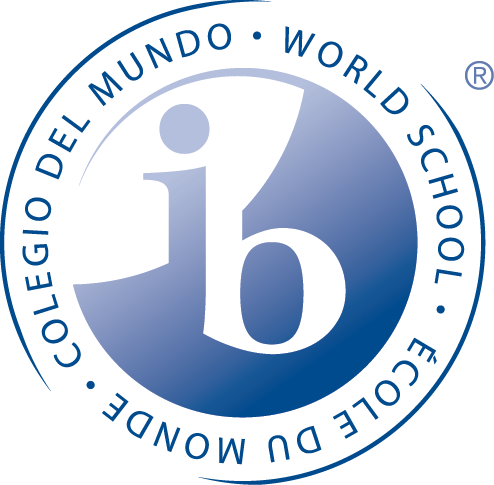 